Profile:Extensive background in all stage of Project Engineering / Management and Cost Estimation Engineering, with hands-on Supervisory responsibilities for Lump Sump Turn Key (LSTK) project with certified Project team environments. Skilled in Project Management, Basic and Detailed engineering, Procurement, Project Finance and cost management, Construction Management, Supervision including QA/QC, Contract Administration, Heath, Safety and Environment (HS & E), Maintenance and problem resolution.Implementation of projects, which includes Project Management, Design and detailed engineering, contract administration, Procurement of equipment, material, construction and support services. Provide technical and engineering support to major projects including basic design and scope and prepared ITB package Polyethylene Plant and PVC- DBN Project, Petrokemya/ Ibn Hayyan, Olefinas –II and III. Review of Detailed design, engineering and Scope. Supervision and project management including review of detailed engineering for Plant Engineering Projects such as SPS/ EPS Warehouse, Maintenance workshop, Training Building, Ethan Tower, Installation of reactors and columns. Etc. including Investigations of U/G facility, Soil Investigation, Schematics plant Layout with proposed U/G Utilities and Paving etc. this include the plot plan of buildings, warehouses, tanks and workshops. Concrete rehabilitation for VCM, PVC, Ethylene, Butane and Polystyrene Plant structure including different type of crack injections, industrial coatings, resign coatings, mortar shotcreting. Designed and constructed ground flares pit and its fireproofing, furnace fire proofing for Petrokemya/ Ibn Hayyan. Designed and executed pump station, 50 million gallons capacity reservoir with 64” dia inlet/ outlet chamber, switch gear building, water reception station, and pipe sleepers for 64 inch dia. pipe for Taweelah water transmission project Phase - B (Biggest in Abu Dhabi). Executed Hawiyah (GOSP-3) Saudi Aramco Project with Consolidated Contractors Company. Involved with design and construction of Polyethylene plant for Petrokemya Company, KSA, and execution of off/ on shore structure and jetty for Oil & Natural Gas Company, India. Excuted Saudi Largest Housing Project Al Mutrafiah Housing Project for Sabic and Ajyal Housing Project for Saudi AramcoCurrent Datasheet:Educational Qualification:B.Sc. Civil Engineering, 1988, M.Sc. Civil Engineering, 2000 Form Patna University (India)NACE Basic CoursePMP from Project Management Institute, USA since 2004Member: 	American Concrete InstituteMember: 	Institution of Engineers (India)Member:	The Association of Cost Engineering (AACE International, USA).SAP End User Training:Qualified following courses:SAP System and certified Power User.PS00- Introduction to Project ManagementPS01-Project System and controlPS02-Project System and Control, Financial & schedulingPS04-Time chargingOn Job Training on Primavera Enterprise (P3e) by Prime Arabia Institute (Authorized Trainer for Primavera). Hands on experience of Microsoft software’s, Primavera (P3), MS PROJECT, STAD Pro III, Maxemo, and Reflection. Familiar with International Codes and standard such as ACI, ASTM, BS, and ASMI etc.Recognition:Selected for Best Quality Circles for Year 2002, Awarded by President of Petrokemya / Ibn Hayyan and save SR Nine (9) Million.Selected for Best Suggestion For Year 2000, Awarded by President of Petrokemya / Ibn Hayyan.Selected Best Lead Project Engineer in SABICAccomplishments/ Personal Attributes:Excellent organizational, communication, interpersonal and team skills.Hard worker, very good technical capability, Sharp, innovative, Ready to accept anyChallenging assignment, quick learner and adaptability to change.Working experience in a multinational environment with American, British, German, Japanese, Korean, Arabs and other nationals.Continuously participating in extending new ideas for the improvement of overall, system performance, many ideas already implemented.Achievement:Appreciation Letter received from Management on several occasion.Squarely worked on the various issue of the company for expansion project matters to draw maximum benefit for the company.Summary of Experience:Accomplished, seasoned engineering professional with 23+ years of solid experience and in-depth expertise in spearheading high quality projects from basic design to construction, supervision and contract management to hand over stage; Focused on providing clients value for money while adhering to the strict regulations which govern every aspect of the construction industryWell-honed skills in managing construction projects related to schools, colleges, hospitals, commercial buildings and public utilities. Recognized for having managed and worked with complex competitive challenging projects looking after functions such as carrying out feasibility studies, basic design, feed and detailed engineering, preparing plans, cost estimation, budgets, contracts, bills of quantities and other documentation, project control and writing reports. Sound administration capabilities able to cope and be flexible under daily pressure and multiple tasks simultaneously. Collaborative, team-oriented leader with ability to work in multicultural environments, amicably manage conflicts and build relationships with all levels of people in industry.Having experience in project management, design and construction Housing, commercial and Industrial (Chemical and petrochemical plant, Oil Refinery, cement plant, food processing plant etc.), commercial (Corporate Office building), and infrastructure (site development, road, culverts construction, sewer line and storm drainage network etc.) projects. Worked on project feasibility study for grass root projects, basic engineering, preparation of cost estimate, preparation of ITB documents/specifications and detail engineering, tendering of contracts, technical evaluation, Monitored and controlled the manpower, schedule, financial commitments and actual charges, Liaison with multinational consultants and contractors for the various issues pertaining to Engineering design, structural analysis, approvals for construction drawings, material specifications and execution of the project in the field. Maintained and follow up of monthly, weekly and day-today progress to smash the target schedule. Maintained Material and equipment deliveries records as per specifications and schedule. Detail review and approvals of civil/architectural, structural, plant utility services and plumbing drawings, pipe racks, vessels, columns, heat exchanger, reactor, coolers, tank base, Pumps, compressors and motors platforms/ foundations, Cooling water (sea water) system for various loading conditions including dynamic land operating loading conditions. Analyzed and reviewed many tall steel and concrete structures (loaded with heavy equipment’s) design and drawings. Cable trench, duct banks and underground utilities. Soil investigation and soil stabilization work. Skills:Project AdministrationIn depth knowledge about - comprehensive resources for handling the planning stages, from feasibility studies and preliminary design to the production of detailed design and construction documents including, bills of quantities, contracts and relation documents.Expertise in project management, construction management, supervision and control of construction. Project and Construction Planning Adept in preliminary planning the overall activities of an assigned project from initial to the final stages. Establishment of project execution plan and encouraging team effort for project start up.Expertise in coordinating with the architects, structural designers and clients to achieve the desired result of completion of the project in the stipulated timeframe with efficiency.Material ProcurementProficient in coordinating with the materials manager to order best quality materials for construction activities./ Assessing the inventory situation and submitting orders for procurement of material well in advance to avoid work delay and ensuring their on-time delivery for smooth operations.Quality AssuranceMonitoring and ensuring that the quality of work assigned is excellent and complies well with the safety norms.Project Cost EstimationSuitably estimating and costing for the project effective in achieving good quality work coupled with cost minimization / value engineering. Estimating the required quantity of material and checking bills to the contractor and other agencies and the bills to the construction workers of the company.Project Site ManagementSupervising and coordinating the work of an ongoing project by visiting the site for any technical clarification – for billing, Material requirement and speed up of the progress. Preparing project report on the visited site thus streamlining operations.Contractor ManagementAbility to manage the complete Financial Management, during implementation of contracts of both professional fees and contractor’s progress payment.Effectively maintaining detailed liaison with the contractor, conducted regular and unscheduled technical meetings and discussed day work programs and achievements of the foregoing day and claim resolution.Success in ensuring timely completion of building contracts under management and ensuring proper/ professional performance of all design and supervising consultant staff and contractors performance.Details of Work Experience:Expatriates Engineering & Project Management Pvt Ltd. (India and Middle East)Working as a Managing Director From: June 2017 to dateResponsible for the following activities: Strategic planning and execution for design and engineering projects. Special emphasize on contract management, negotiation, and change management. Formulating policy, developing and implementing new strategies and procedures. Developing financial plans, cash flow and manage resources. Ability to analyze and interpret financial data. Knowledge of public relations principles and practices. Knowledge of communication and public relation techniques. Ability to develop and deliver presentations. Ability to identify and secure funding/revenue sources.Developing a strategic plan to advance the company's mission and objectives and to promote revenue, profitability, and growth as an organization.Oversee company operations to insure production efficiency, quality, service, and cost-effective management of resources.Plan, develop, and implement strategies for generating resources and/or revenues for the company.Identify acquisition and merger opportunities and direct implementation activities.Approve company operational procedures, policies, and standards.Review activity reports and financial statements to determine progress and status in attaining objectives and revise objectives and plans in accordance with current conditions.Evaluate performance of executives for compliance with established policies and objectives of the company and contributions in attaining objectives.Promote the company through newsletter and personal appearances at conferences and on social media.Represent the company at legislative sessions, committee meetings, and at formal functions.Promote the company to local, regional, national, and international constituencies.Present company report at Annual Stockholder and Board of Director meetings.Direct company planning and policy-making committees.Oversee foreign operations to include evaluating operating and financial performance.Fahd Alireza Engineering Consultant (Bahrain and Saudi Arabia)Working as a Project Director From: 2015 up to the 2017Responsible for the following activities: Plans and directs all design engineers, drafters, and technical engineers working on ARAMCO, ROYAL COMMISSION and SAUDI ELECTRICITY projects. Manages the development, implementation, and evaluation of complex designs. Evaluates and approves changes that substantially impact the scope, budget, or schedule of a project. Monitors progress and performance against the project plan and deliverable. Typically reports to a head of company. Typically manages through subordinate managers and professionals in larger groups of moderate complexity. Provides input to strategic decisions that affect the functional area of responsibility. May give input into developing the budget. Capable of resolving escalated issues arising from operations and requiring coordination with other departments. Successfully managed all functions related to coordinating and directing all the company departments to achieve the planned goals through tender estimation, resource optimization, cash flow management and client negotiations. Escalated the efficiency of the office manpower and transfer scientific and professional experiences to them.The work in this period included the Management, Technical support and design of several strategic projects like:SOUTH DHAHRAN HOME OWNERSHIP PROGRAME NEIGHBORHOOD 2B. Scope of work: Engineering and design services of 345 villas, with associated infrastructure work Client: SAUDI ARAMCO. AL MOUWASAT HOSPITALBasic Engineering, detailed engineering, Field Engineering, Scope of work, bidding for construction, Material procurement / technical approvals and Project Management on behalf of Client.Dareen East Beach Development “510-C42 Task 3” with Royal Commission (RC) the work was including detailed design& prepares the tender documents of the Utilities external infrastructure (Water & fire protection system, sanitary Sewer, Storm Drainage system, and irrigation water networks). City Center Site Development “ 738-C01 & 738-C02” Task -1 with Royal Commission (RC) the work was including detailed design& prepares the tender documents of the Utilities external infrastructure (Water & fire protection system, sanitary Sewer, Storm Drainage system, and irrigation water networks).  310 Villas in Sector A3-10 of Jalmudah District “815-C17 Task 8” with Royal Commission (RC) the work was including detailed design& prepares the tender documents of the Utilities external infrastructure (Water & fire protection system, sanitary Sewer, Storm Drainage system, and irrigation water networks). Secondary Infrastructure & Construction of 392 Family Apartments in Sector A3-10 “098-C16 Task 11”with Royal Commission (RC) the work was including detailed design& prepares the tender documents of the Utilities external infrastructure (Water & fire protection system, sanitary Sewer, Storm Drainage system, and irrigation water networks). Site Preparation Of Regional Park & Irrigation Supply 695-C01 Task 9” with Royal Commission (RC) the work was including detailed design& prepares the tender documents of the Utilities external infrastructure (Water & fire protection system, sanitary Sewer, Storm Drainage system, and irrigation water networks). Urban Planning and site Preparation “695-C01 Task 5” with Royal Commission (RC) the work was including detailed design& prepares the tender documents of the Utilities external infrastructure (Water & fire protection system, sanitary Sewer, Storm Drainage system, and irrigation water networks).SABIC Engineering & Project Management Department A totally owned by SABICWorking as a Project Manager From: 2003 up to the 2015Responsible for the following activities: Working as a “Project Manager” for SABIC. Fully Involved in Feasibility study, venture philosophy, value engineering, risk assessments, ITB preparation, Cost estimations, Technical Bid Evaluations, Project Management, Coordination with affiliate/ owner and board members for Implementation of projects.Saudi Basic Industries Corporation (SABIC) located in Jubail Industrial City plans to expand its Home Ownership program by providing new houses for their permanent employees in the residential district of Al Mutrafiah District, Sector F4. Land is leased from Royal Commission by SABIC. The total area is approximately 865 hectares.  The master plan provided by Royal commission has approximately 7,600 lots for houses..  Hands on experience in Projects Planning, Construction Planning, Design and engineering, Construction coordination, supervision, QA/QC, contract administration and project close out.Handled/ Completed Projects as Lead Project Engineer at a glance:Arabian Petrochemical Company, Petrokemya (Plant Engineering Department) Al Jubail, KSA, A totally owned by SABIC Working as Project Coordinating Engineer/ Construction Engineer and Inspection Engineer From: 	1995 	To:	2003Worked in PETROKEMYA expansion project (PVC DBN Project, Mega expansion project consisting three plants ETHYLINE, Polyethylene and utility plant including seaport expansion project. Also responsible for design review, construction, quality control and commissioning work. Reviewed the structural design for stationary and Rotating equipment’s, concrete and steel structures, like ethylene purification structures, catalyst activation and reactor structures, catalyst structure, granule and silo structures, flair and tower, tank base, Port Expansion, Total palletizing system building, fire proof sub-station, blast proof control room and office building, sea water and waste water pond, oil separator structure, warehouse and workshop building, underground tank, analyzer house, lifting stations etc., chlorination unit, polymer separator unit for various loading conditions including seismic and dynamic loading conditions. Oily sewer and industrial waste water network, storm drain etc. Resolved the problems encountered during pre-commissioning and commissioning and site construction problems. Reviewed the geo-technical investigation reports and coordinated in obtaining additional and precise information for critical structure. Also worked around SIX years in PETROKEMYA Plant Engineering and Related Dept. for number of new and modification projects. Prepared detail bid package (ITB), was responsible for all activities (A to Z)  including civil and structural design and drawings (in-house), Executed number of mechanical projects as a overall in-charge,  bid evaluation selection of contractor, material approval, controlling the project schedule, review of project progress, supervision & Inspection work including coordination with other discipline engineers. Prepared technical study report and root cause analysis and recommendation. Re-habitation of concrete structures. Also involved in maintenance works for preparation of technical study report, root cause analysis, preparation of repair procedure and recommendation, also prepared detailed survey report for all concrete structures and foundations for whole plant including selection of materials for particular structure and inspection of work.Saipem/ Snamprogetti J.V., Abu DhabiItalian Engineering and Construction Piping Company Worked as a Senior Civil & Structural Engineer From:	December 1993 	To:	March 1995CCC, Saudi ArabiaCyprus Base Multi-National Turnkey Project ContractorWorked as Quality Control EngineerFrom:	June 1991	To:	March 1992For Saudi ARAMCO (Gosp-2 & 3) Hawaiya Project.Larsen & Turbo Ltd (E.C.C) IndiaLeading International Turnkey Construction Company for Oil & Gas IndustryWorked as an Asst. EngineerFrom:	August 1990	To:	May 1991References: Can be provided on request.Reasons for leaving ALL your employment.Fahd Ali Reza Engineering Consultant – Left due to recession and Man-hours was exhausted for the company.SABIC – 24,000 SARLast Salary drown – 30,000 SAR.Current and/or last drawn monthly salary (please provide breakdown)Expected monthly salaryAvailabilityImmediately Engr. Faisal Sultan, PMPEngr. Faisal Sultan, PMP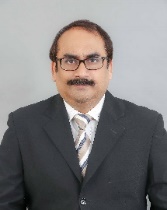 Tel. No:+91 7004577694Mobile No:+91 9471231166 (Whatsapp and Call)Email ID:faisal@ftech-in.com / ifaisalsultan@gmail.comSkype ID: faisalsultan@hotmail.comTotal Experience: 24 YearsOverseas Experience: 19 Years              Nationality: IndianOverseas Experience: 19 Years              Nationality: IndianGender: MalePassport Details : Marital Status: MarriedDate of Birth: 06 January 1969Education: M. Tech.Education: M. Tech.Education: M. Tech.Current Employer: Expatriates Engineering & Project Management Pvt. Limited working as Managing Director.Current Employer: Expatriates Engineering & Project Management Pvt. Limited working as Managing Director.Current Employer: Expatriates Engineering & Project Management Pvt. Limited working as Managing Director.S/NProject DescriptionsValueRemarks1SABIC HOUSING PROJECT PHASE – V (360 Hectare area, consist of Urban Plan, infrastructure work)US $ 40503Under construction2 Olifins – 1 EPC (AF-0310002)US $ 40000Completed and Closed3SABIC Fire Training Center Expansion Building US $ 30 MillionCompleted and Closed4SFTC Admin Building Construction (AF-0410001)SAR 7 MillionUnder Close out5SABIC Affiliates Entrance Sign (AF-0810012)SAR 9 MillionCommissioned and closed6SABTANK MasjidSAR 1 MillionCommissioned and closed7SPS and EPS Warehouse, PetrokemyaSAR 40 MillionCommissioned and closed8Maintenance Building, PetrokemyaSAR 10 MillionCommissioned and closed9Product Handling area development, PetrokemyaSAR 25 MillionCommissioned and closed10PVC- DBN Project, PetrokemyaUS$ 275 MillionCommissioned and closed11Installation of  BOG Compressor, PetrokemyaSAR 1 MillionCommissioned and closedCaustic Collection Pit, PetrokemyaSAR 1 MillionCommissioned and closed